                                  Мать – как Родина одна!Лирический танец на музыку песни: Мама первое слово…  (Слайд 1,2,3)Антон: Нынче праздник! Нынче праздник!                                                                                         Праздник бабушек и мам.                                                                                                                        Это самый добрый праздник                                                                                             Осенью приходит к нам.                                                                                               (4) Диана: Это праздник послушанья,                                                                                      Поздравленья и цветов,                                                                                                        Прилежанья, обожанья,                                                                                               Праздник самых лучших слов.                                                                                    Ведущий: Что для птиц скажите надо?                                                              Максим: Солнце, небо, зелень сада.                                                                             Ведущий: А для моря?                                                                                                               Лена: Берега.                                                                                                                         Ведущий: А для лыж?                                                                                                                         (5) Антон: Для лыж–снега.                                                                                                   Ведущий: Ну, а нам, мы скажем прямо:                                                                                Вместе: Чтобы была с нами мама!                                                                                Ведущий: Сегодня вся наша страна отмечает новый праздник – День Матери. Сегодня на целом свете праздник большой и светлый. Слушайте, мамы, слушайте – Вас поздравляют дети!                                                                   (6) Вася :Сделать на свете мы многое сможем –                                                                                   В глубинах морских и в космических тоже.                                                                             К тундре придем, и пустыням горячим.                                                                                       Даже погоду переиначим.                                                                                                             Дел и дорог будет в жизни не мало.                                                                     Спросим себя: «Ну а где же их начало?»   Антон:Вот он ответ наш правильный самый:                                                                                      Все начинается с МАМЫ!(7) Наташа: Много мам на белом свете.                                                                                                       Всей душой их любят дети.                                                                                                         Только мама есть одна,                                                                                                                         Всех дороже мне она.                                                                                                                      Кто она? Отвечу я:                                                                                                                       Это мамочка моя!(8) Ведущий: Самое прекрасное слово на земле – мама. Это первое слово, которое произносит человек, и звучит оно на всех языках одинаково нежно. Вы, конечно не помните самую первую встречу с мамой. Как она обрадовалась, когда увидела вас! Как счастливо светились её глаза! Тогда ваша мамочка первый раз взглянула на своего малыша – и поняла, что её ребенок – самый лучший, самый красивый и самый любимый. Сейчас вы подросли, но мама любит вас все так же крепко и нежно. Мамы будут любить вас ровно столько, сколько будут жить на свете – помните об этом всегда! И сколько бы вам не было лет – 5 или 50, вам          (9) всегда будет нужна мама, её ласка, её взгляд. И чем больше ваша любовь к маме, тем радостнее и светлее жизнь!                                                                                   Дима:Мама долго хлопотала:              Всё дела, дела, дела…                          Мама за день так устала.                         На диване прилегла.                                                                                                                                                              (10)Настя:Я её не буду трогать                           Только возле постаю.                           Пусть поспит она немного               Я ей песенку спою   Дима Оброткин: К маме стану я поближе-             Очень я её люблю!             Жалко только что не слышит             Мама песенку мою.                                                                                  Дети исполняют песню: «Мамочка моя» (Слайды 10,11)1)Больше всех я люблю
Мамочку мою,
Папу, брата и сестренок -
Всю мою семью.
Каждый день я встаю
И песенку пою
Про самую лучшую 
Мамочку мою.Припев:
Мамочка моя милая,
Самая красивая,
Нежная, любимая
Мамочка моя.2)Всей семьею большой
Дружно мы живем.
Мы рисуем, поем,
Строим новый дом.
В биллиард, волейбол
Любим поиграть,
Путешествовать,
С дельфином 
Плавать и нырять.Припев.3)Маму с праздником весны
Поздравляем мы
И подарим ей розы -
Нежные цветы,
Нарисуем небо, солнце
И мою семью
А я любимой мамочке
Песенку спою.Припев.(12) 1 нче АБ.  Әнкәй! Дөньядагы  бердәнбер иң матур, иң кирәкле, иң татлы сүз.”Әнкәй!”  дигәндә, дөньялар яктырып, җылынып китә, күңелләр нечкәрә, күзгә яшьләр килә. Иң кыен чакларда без әнкәйләрне искә алабыз. Чөнки туган телебезне дә ана теле дип йөртәбез.Тырышып укырга, эшләргә, яхшы күңелле,кешеләргә  ярдәмчел, игелекле булырга өйрәтә аларның һәр сүзе, һәр киңәше.  “Ана хакы-тәңре хакы”, - дип юкка гына әйтелмәгән. Аналарны яраткан, ихтирам  иткән, аның хакын хаклаганны халык та  зурлар, яратыр, ихтирам итәр.(13) Гульзида:Кем дөньяга кеше бүләк итә,              Әкешегә якты дөньяны?              Тойгылары кояш кебек кайнар,              Эретерлек гранит кыяны.                                                                                                                                                                                                 Гузель:Кем күңеле тулган айдай серле.                   Язлар сыман назлы ,ягымлы?                   Шатлыкларын башкаларга бүлеп,                   Кайгыларга түзем,сабырлы?                                                                                                                        Наргиза: Кем елмая җәйге таң аткандай.                  Балкып китә шундук тирә-як?                  Нәфислеккә гөлләр сокланырлык,                  Көләчлектә аңа тиңнәр юк.   Розалина:Кем куллары өйне,җирне   ямьли,                 Изгелеге үлчәү тапкысыз                 Ул әлбәттә яшәү чыганагы,                 Тормыш яме- Әнкәй,хатын-кыз!Җыр “Кәләпүш” (Слайды 14,15)Уңган малай булганга,                                                     Үтәгәнгә бар эшне                                                              Бүләк итте әтием                                                           Бик матур кәләпүшне.  Пр: Кәләпүшем, кәләпүш,                                  Бизәгендә бар ае.                                                            Киеп куйсам сокланалар,                                                Мин бит татар малае.  2) Кәләпүшем чигелгән.                                                                       Кояшта җем-җем килә.                                                                          Ул минем горурлыгым,                                                                      Аны һәр татар белә. Пр: Кәләпүшем, кәләпүш,                                  Бизәгендә бар ае.                                                            Киеп куйсам сокланалар,                                                Мин бит татар малае.                                                                                             3) Кәләпүшем киям дә                                                                        Көн саен дога колам.                                                                       Син яшәсәң милләтем                                                                      Мин дә бәхетле булам!1 нче АБ. Әни куллары – иң мәрхәиәтле һәм назлаучан куллар, алар барын да эшли ала. Әни йөрәге- иң турылыклы һәм сизгер йөрәк. Биш яшьме, илле яшьме – күпме генә булмасын-сиңа һәрвакыт әни кирәк, аның иркәләве, ягымлы карашы кирәк. Әниеңә  синең мәхәббәтең никадәр зур булса, тормышың шулкадәр шатлыклы һәм якты була.       (16) Айсылу:Тәрәзәдән төн карады                                                                                           Йолдыз-күзләре белән.                                                                                            Тынып калды бөтен дөнья,                                                                                 Тынмый  тик әни генә.                                                                                          Бакчадагы  күбәләктәй,                                                                                           Йөри ул  җил-җил үтеп.                                                                                                   Бөтен нәрсә тынып калган                                                                                              Ул кагылганны көтеп.                                                                                                     Почык  борын песием дә,                                                                                               Гөл  дә тәрәз  төбендә,                                                                                              Бишектәге  сеңелем дә,                                                                                       Хәтта....                                                                                                                   Хәтта  үзем дә                                                                                                        Гульзида: Көтеп ятам  әниемнең                                                                                                  Яннарыма  килгәнен,                                                                            Чәчләремә кулын куеп:                                                                                                      -Йокла, бәбкәм, - дигәнен...                                                                                Әниемнең кулларында                                                                                                   Күңелем тынычлыгы.                                                                                           Әниләрнең   кулларында                                                                                 Дөньяларның ныклыгы.1 нче АБ.Ана,Әни, Әнкәй! Бу илаһи сүзләр югары төшенчәгә, тирән мәгънәгә ия. Кем генә булмыйк без, нинди генә эш-гамәлләр кылмыйк, югары  дәрәҗәләргә  ирешмик, иң беренче чиратта һәммәбез дә бу дөньяга  безне бүләк иткән Әниебезгә бурычлы.Күпме шәфкатьлелек, җан җылысы,                                                                        Сабыр холык Сезгә бирелгән.                                                                    Ак чәчәкле бөек үрләр  телибез,                                                                             Рәхмәт  Сезгә күңел түреннән!                                                                                              Песня “Үз җырыбыз”Җырлар бик күп тә түгел,                                   Безгә дигәннәре аз.                                    Әйдәгез языйк әле                                         Алыйк та каләм кагаз. Кушымта: Үз җырыбыз булсын әле,                                 Җырларга бәйрәмнәрдә.                                                   Җырдан башка тора алмыйбыз                                                   Мәктәптә дә, өйдә дә.Аңламаган сүзләрне,                               Үзгәртәбез җырларда.                                         Чөнки безгә иртәрәк шул                                 Мәһаббәт дип җырларга. Кушымта: Үз җырыбыз булсын әле,                                 Җырларга бәйрәмнәрдә.                                                   Җырдан башка тора алмыйбыз                                                   Мәктәптә дә, өйдә дә.Бик ошаса җырыбыз                                      Әниләр дә кушылсын.                                                 Өр яңа җыр өйрәнәбез                                  Беркем читтә калмасын.Кушымта: Үз җырыбыз булсын әле,                          Җырларга бәйрәмнәрдә.                                                   Җырдан башка тора алмыйбыз                                                   Мәктәптә дә, өйдә дә.Ведущий: Много ночей не спали ваши мамы, беспокоились о вас, хотели, чтобы вы были здоровыми, умными, добрыми. Ранним утром поднимаются наши мамы. Надо и домашние дела переделать, и на работу не опоздать, у них золотые руки, а ещё у них самое верное и чуткое сердце. Заболеете- мамы вас вылечат, загрустите- утешат, а если станет страшно, обязательно спасут.	(17) Люба:Маму любят все на свете,	            Мама -лучший друг!                                 Любят мам не только дети,                                 Любят все вокруг!                                 Если что ни-будь случится,                                                                                                                                                                                Если вдруг беда-                       Мамочка придёт на помощь,                                                                                                                               Выручит всегда!Лена: Мамы много сил, здоровья           Отдают всем нам.          Значит, правда- нет на свете           Лучше наших мам!                                                                            (18) Игры:1) со стульчиками                                                                                               	 2) ситуации                                                                                                                                                                       Ведущий: А теперь вас ждут «Загадалки». Слово спряталось куда-то, Слово спряталось и ждет. Пусть найдут меня ребята. Ну-ка, кто меня найдет?Мама папа ,брат и яВот и вся моя …..(Семья)Наши руки были в мылеМы посуду сами мылиМы посуду мыли сами-Помогали нашей ….(маме)Мы цветы в саду сажаем,Их из лейки поливаем.Астры, лилии, тюльпаныПусть растут для нашей…( мамы)(19) Максим:    Люблю тебя, мама                     За что? Я не знаю.                    Наверно за то, 		Что дышу и мечтаю.И радуюсь солнцу,И светлому дню-За это тебя, я родная люблю.За небо, за ветер,За воздух вокруг…Люблю тебя, мама.Ты лучший мой друг.Сколько мук ей было с нами?(20) И наград не надо ей.Об   одном мечтают мамы-О любви своих детей.Я люблю тебя родная,Живи долго, бед не зная,Легко, радостно светло,Мне с тобою повезло.(21) Алып баручы:Гаилә ул җылы учак.Учак янына аның әгъзалары җыела.Гаилә никадәр нык булса,аннан килгән җылылыкта шул кадәр көчле була.Гаиләнең терәге ир-ат, әти кеше.Ә ана кеше турында аерым әйтәсем килә.Әйе,менә шушы учакны тотучы,Җылытучы,саклаучы нәкъ менә ана кеше.Ана үзенең бөтен булган күңел байлыгын,матурлыгын үз нарасыена бирә.”Бала күңеле ак кәгазь-нәрсә язсаң,шуны укырсың”дип юкка гына әйтмәгәннәр.Туганчы һәм туганнан соң да Ана бала күңеленэ матур сүзләр генә яза.	(22) Аналар бәхете нәрсәдә?Аналар бәхете нәрсәдә?-Табыннар муллыктамы,Торган яшәгән йортныңНигезе ныклыктамы?Аналар бәхете нәрсәдә?-Гаилә татулыктамы,Сандугачларга җыр биргәнТаңнар матурлыктамы?Аналар бәхете нәрсәдә?Илләр иминлектәме,Балалар көлүендәме,Күкләр биеклектәме?Аналар бәхете нәрсәдә?-Дөнья ямьлелектәме,Баладан балага күчкәнГомере мәңгелектәме?Аналар бәхете нәрсәдә?                                Ф.Яруллин.   2 нче АБ.  Кадерле әниләр, әбиләр! Сезне тагын бер кат чын күңелдән  бәйрәм белән котлап,  сәламәтлек, озын гомер, аяз күк йөзе һәм эшегездә уңышлар, чиксез шатлык-куанычлар теләп калабыз. Аналарның күңелен кайгы-сагыш басмасын, сабыйларның киләчәге якты булсын!   (23) Ведущий:Мы женщину сегодня славим,Ей пальму первенства несём.От всей души её поздравимС осенним мирным Материнским днём,	Играя первозданной силой,                  Творила мир природа мать                  И видно, в женщину вложила                  Всю красоту и благодать.История молчит упрямо.                                                                              Мы слышим имена мужчин.                                                                                   А женщина осталось мамой,                                                                      И мы его за это чтим.(24) Песня «Моя мама лучшая на свете »ИнфоКод вставки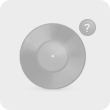 Текст песни: Ассоль - Моя мама лучшая на светеПеревод: Перевод песни отсутствует. Вы можете добавить его!Видео: Ассоль - Моя мама лучшая на светеMp3: Аудио отсутствует. Вы можете добавить его Песня недоступна для вставки.Ты меня на рассвете разбудишь,                                                             Трогать волосы ласково будешь.                                                                 Как всегда поцелуешь любя.                                                                                                                    И улыбка согреет меня.Когда рядом ты со мной мне тепло.И спокойно на душе, и светло.В целом мире только мы одни ты и я.И пою про это я мама моя.Моя мама лучшая на свете.Она мне как солнце в жизни светит.Мама самый лучший в мире друг.Как люблю тепло её я рук.Моя мама лучшая на свете.Она мне как солнце в жизни светит.Мама самый лучший в мире друг.Как люблю тепло её я рук.Мама, мама, мама моя.Мама, мама, мама моя.Ты всегда все поймешь и простишь.Знаю я ты ночами не спишь.Потому, что ты любишь меня.Потому, что я дочка твоя.Когда рядом ты со мной мне тепло.И спокойно на душе, и светло.В целом мире мы одни ты и я.                                                                                     И пою про это я мама моя.                                                                                              Моя мама лучшая на свете.Она мне как солнце в жизни светит.Мама самый лучший в мире друг.Как люблю тепло её я рук.Моя мама лучшая на свете.Она мне как солнце в жизни светит.Мама самый лучший в мире друг.Как люблю тепло её я рук.Мама, мама, мама моя.Мама, мама, мама моя.Дорогие наши мамы !(25) Поздравляем, Вас, с днём матери! Желаем крепкого здоровья, успехов, счастья и радости.(26) Спасибо за внимание!